SectionAp.NRoomsFloorTotal areaViewPrice in EURFurnishedFloor planPictureA-183195.60garden/sea169000.00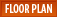 A-1122264.09pool/sea128000.00A-1133291.65sea panorama175000.00A-1172363.47sea/pool128000.00A-1183395.87sea/pool195000.00A-1222464.14sea/pool135500.00A-1233495.93sea/pool193900.00A-1252463.69ultra sea panorama155555.00A-1272565.12sea/pool142000.00A-2313gr.92.24pool160900.00A-2323gr.104.95garden179200.00A-2492363.17sea/pool128000.00A-2502361.36sea/pool124500.00A-2512366.64sea/pool134000.00A-2522363.68sea/pool128500.00A-2542459.13sea127000.00A-2552457.29sea124200.00A-2562463.17sea/pool134000.00A-2572463.14sea/pool134000.00A-2592464.36sea/pool135500.00A-2632563.17sea/pool134000.00A-2642563.14sea/pool134000.00A-2662565.78sea/pool139000.00A-2682659.25sea panorama139000.00A-2692658.64sea panorama139300.00A-2702662.65sea/pool148000.00A-2712657.43sea panorama139000.00B-1743gr.88.53garden151500.00B-1753189.66garden/sea154500.00B-1771241.51forest73900.00B-1801245.79forest80000.00B-1812267.75forest112000.00B-1822266.75sea/pool125000.00B-1832363.41garden/sea114000.00B-1841341.52garden/sea78400.00B-1871343.87garden/sea82000.00B-1882367.43garden/sea121300.00B-1892366.75sea/pool120100.00B-1902462.81garden/sea122400.00B-1911440.93garden/sea77900.00B-1921440.93garden/sea77900.00B-1931440.93garden/sea77900.00B-1941442.79garden/sea79700.00B-1952467.43forest125500.00B-1962466.75sea/pool139000.00B-1972563.41garden/sea126800.00B-1981541.52garden/sea80100.00B-1991541.54garden/sea80150.00B-11001541.54garden/sea80150.00B-11011543.87garden/sea84600.00B-11022567.43forest133200.00B-11032566.75sea/pool138100.00B-11042662.90sea137900.00B-11051641.19sea91000.00B-11071659.95forest124350.00B-11082666.19sea/pool143500.00B-21091gr.61.99pool91000.00B-21102gr.62.06sea/pool125000.00B-21111gr.68.32pool/forest95600.00B-21133197.12sea/pool171500.00B-21142168.96pool/forest104000.00B-21151243.53forest76100.00B-21161243.53forest76100.00B-21183295.43sea/pool175200.00B-21201343.17forest78900.00B-21211343.17forest78900.00B-21233395.43sea/pool190800.00B-21251443.17forest77750.00B-21261443.17forest77750.00B-21272462.47pool/forest116200.00B-21283497.12sea/pool192500.00B-21301543.17forest79000.00B-21311543.17forest79000.00B-21322562.47pool/forest123000.00B-213435103.56pool/forest209100.00B-21352677.47forest168450.00B-21362668.70sea/forest148550.00B-21383691.38sea panorama197300.00B-31392gr.62.17garden/pool100500.00B-31412gr.68.52pool/garden99800.00B-31431143.66forest76500.00B-31442163.61sea/pool125000.00B-31453197.43sea/pool172000.00B-31462169.38sea/pool136500.00B-31471243.30forest75700.00B-31481243.30forest75700.00B-31503295.74sea/pool160000.00B-31512268.17sea/pool133500.00B-31521343.30forest79100.00B-31571443.30forest77750.00B-31581443.30forest77750.00B-31592462.66sea/pool143000.00B-316134103.89sea/pool200750.00B-31622577.69forest159000.00B-31632568.90sea/pool148550.00B-31653591.66sea panorama197300.00B-41662gr.67.32garden97600.00B-41682gr.59.01garden/pool95000.00B-41712168.33garden106500.00B-41743199.63sea/pool172000.00B-41752170.82sea/pool133500.00B-41762266.19forest110000.00B-41793299.63sea/pool181000.00B-41802270.82sea/pool133500.00B-41812368.33forest115000.00B-41862467.68forest125000.00C-11903gr.92.38garden147800.00C-11922gr.69.13garden106500.00C-11933gr.91.71garden146700.00C-11942gr.79.86garden120300.00C-11953193.31garden156000.00C-11983192.81pool/garden158000.00C-12003293.31garden159500.00C-12033292.81pool/garden167700.00C-12043283.00pool/garden152000.00C-12053392.57garden/sea188500.00C-12083392.10pool187650.00C-12093382.36pool/garden168000.00